В целях устранения технической ошибки, руководствуясь Уставом города Новосибирска, ПОСТАНОВЛЯЮ:1. Внести в приложение 1 к постановлению мэрии города Новосибирска от 06.12.2016 № 5571 «О подготовке проекта межевания территории, предназначенного для размещения линейного объекта транспортной инфраструктуры местного значения – автомобильной дороги общего пользования по ул. Петухова и ул. Николая Сотникова в Кировском районе в границах проекта планировки жилого района «Южно-Чемской» в Кировском районе» изменение, изложив его в редакции приложения к настоящему постановлению.2. Департаменту строительства и архитектуры мэрии города Новосибирска разместить постановление на официальном сайте города Новосибирска в информационно-телекоммуникационной сети «Интернет».3. Департаменту информационной политики мэрии города Новосибирска обеспечить опубликование постановления.4. Контроль за исполнением постановления возложить на заместителя мэра города Новосибирска – начальника департамента строительства и архитектуры мэрии города Новосибирска.Гальянова2275008ГУАиГПриложение к постановлению мэрии города Новосибирскаот 01.02.2017 № 403СХЕМАграниц проекта межевания территории, предназначенного для размещения линейного объекта транспортной инфраструктуры местного значения – автомобильной дороги общего пользования по ул. Петухова и ул. Николая Сотникова в Кировском районе в границах проекта планировки жилого района «Южно-Чемской» в Кировском районе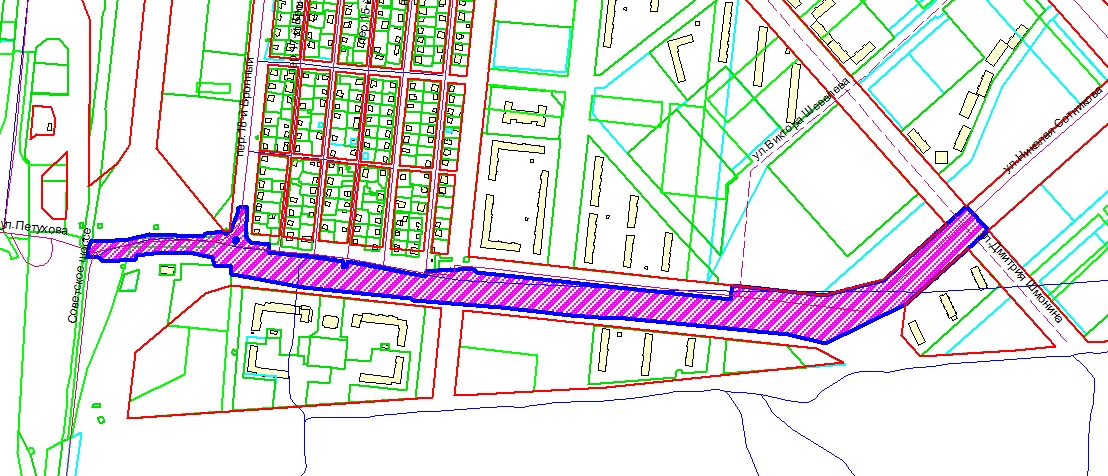 Площадь территории – 9,934 га______________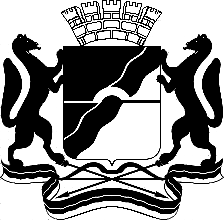 МЭРИЯ ГОРОДА НОВОСИБИРСКАПОСТАНОВЛЕНИЕОт  	  01.02.2017		№     403	О внесении изменения в приложение 1 к постановлению мэрии города Новосибирска от 06.12.2016 № 5571 «О подготовке проекта межевания территории, предназначенного для размещения линейного объекта транспортной инфраструктуры местного значения – автомобильной дороги общего пользования по ул. Петухова и ул. Николая Сотникова в Кировском районе в границах проекта планировки жилого района «Южно-Чемской» в Кировском районе»Мэр города НовосибирскаА. Е. Локоть